BASIN BÜLTENİ13 Mayıs 2014Sivil Sesler Festivali Başlıyor!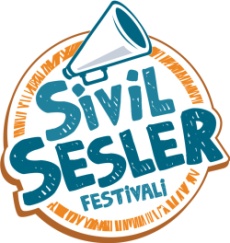 Sivil Toplum Geliştirme Merkezi’nin (STGM) bu yıl üçüncüsünü düzenlediği Sivil Sesler Festivali, 100 sivil toplum örgütünün katılımıyla 15 – 16 Mayıs’ta Ankara ODTÜ Vişnelik’te gerçekleştiriliyor. Türkiye’nin her yerinden sivil toplum örgütleri ve aktivistlerin katılımıyla gerçekleştirilecek Sivil Sesler Festivali’nin teması "Özgürlüğün Değişen Sınırları" olacak. STGM, bu eksende iki panel düzenleyerek Türkiye'den ve dünyadan aktivistler, akademisyenler ve uzmanlarla “Özgürlüğün Değişen Sınırları”nı tartışmayı amaçlıyor. 15 Mayıs’ta “Özgürlük ve Kent, Demokrasi ve Katılım”, 16 Mayıs’ta ise “Madalyonun İki Yüzü: İnternet ve Özgürlüğün Değişen Sınırları” başlıklarıyla düzenlenecek paneller ve sivil toplum örgütlerinin gerçekleştireceği paralel etkinliklerin yer alacağı festival herkese açık.İki gün boyunca sivil toplum örgütlerinin stant açacağı, atölye çalışmalarının, forumların, söyleşilerin, kısa film ve belgesel gösterimlerinin olacağı Sivil Sesler Festivali, 16 Mayıs herkesin davetli olduğu Kardeş Türküler konseri ile noktalanacak.www.sivilsesler.org | Sivil Sesler Festivali Basın Odası: http://www.sivilsesler.org/kategori/32601-basin-odasi | Sivil Sesler Festivali Promo Video: https://vimeo.com/94152077  | STGM: www.stgm.org.tr STGM, sivil ve katılımcı demokrasinin gereğine inanan bir grup fikir önderi ve sivil aktivist tarafından 2004 yılında kuruldu. “Güçlü ve demokratik bir sivil toplum” misyonu olan STGM’nin temel amacı sivil toplum örgütlerinin, katılımcı demokraside daha aktif rol alabilmeleri için, kapasitelerinin geliştirilmesine destek olmaktır.  STGM, hedef grubu olarak seçmiş olduğu toplumsal cinsiyet, çocuk, insan hakları, gençlik, çevre, engelli hakları ve kültürel haklar / kültür-sanat alanlarında faaliyet gösteren sivil toplum örgütlerine çalışmalarında destek verir. Faaliyetleri arasında sivil ağların güçlendirilmesi için destek sağlamak; farklı alanlarda çalışan STÖ’ler (sivil toplum örgütleri) arasındaki diyaloğu artırmak; sivil örgütlerin lobi ve kampanya faaliyetlerine destek vermek sayılabilir.Ayrıntılı bilgi için iletişim:
Özgür Mehmet Kütküt
STGM İletişim Koordinatörü
0533 277 81 01 – 0312 442 42 62/119
mehmet@stgm.org.tr 